Τσικνοπέμπτη ..ας είναι εξαίρεση..Κοιτάξτε η Τσικνοπέμπτη τείνει να γίνει διατροφικά η ..Ημέρα Ευχαριστιών των Ελλήνων. Μοιάζει πολύ, όσον αφορά τη διατροφική συμπεριφορά, με την Ημέρα των Ευχαριστιών των Αμερικανών, καθώς πρόκειται για μια μέρα που κυριαρχεί η άμετρη κατανάλωση φαγητού που περιέχει πολύ κρέας και που ευτυχώς διαρκεί μόνο μια ημέρα ..(?)Τουλάχιστον ας είναι ..εξαίρεση αυτή η ημέρα και κανόνας οι άλλες ημέρες του χρόνου.Ιδού μια εικόνα με την χωροταξία εξαίρεσης για την Τσικνοπέμπτη: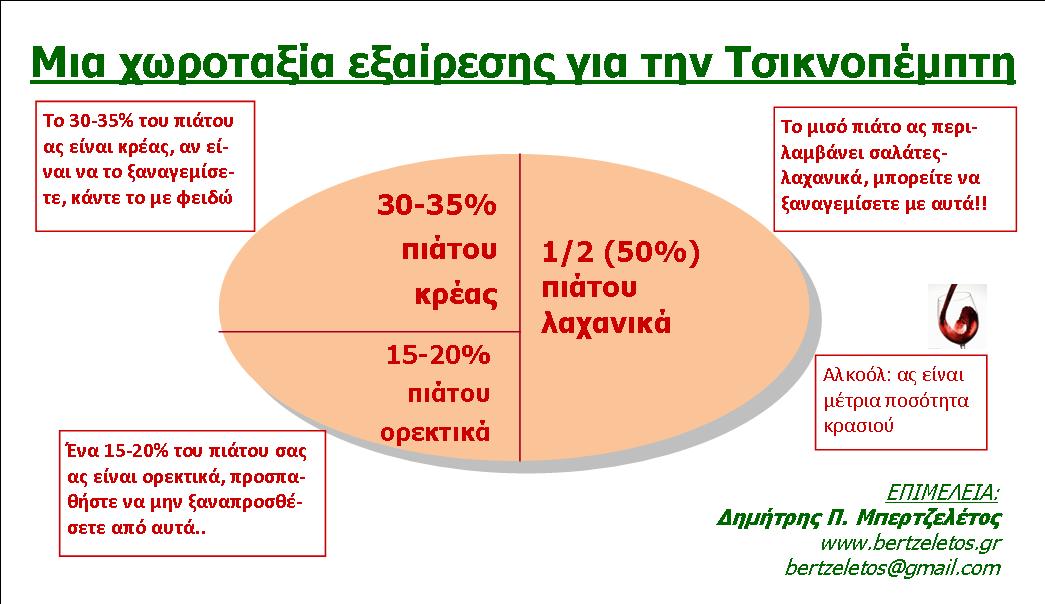 Ιδού ορισμένες σημειώσεις για την «Σούζυ που τρώει» την Τσικνοπέμπτη: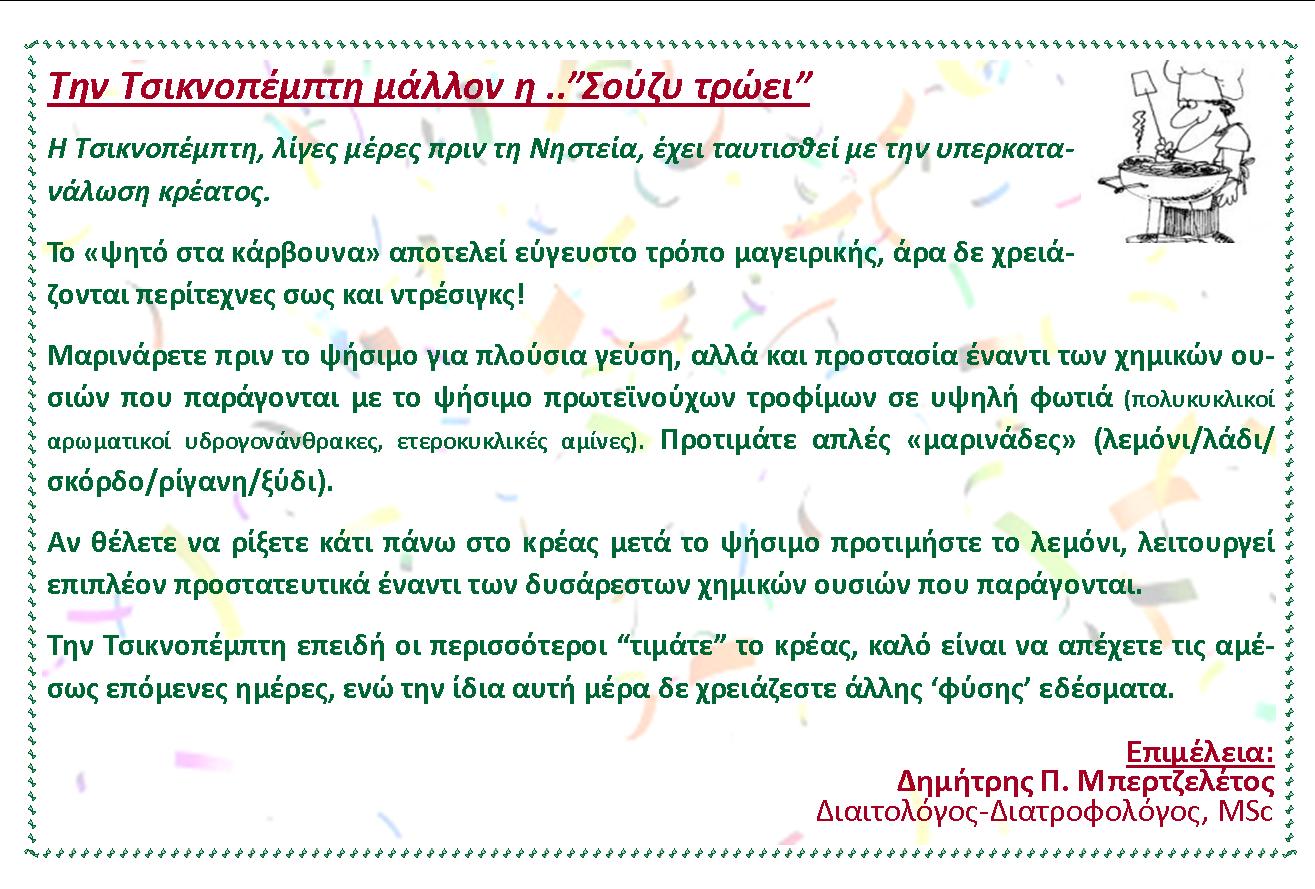 ΔΗΜΗΤΡΗΣ Π. ΜΠΕΡΤΖΕΛΕΤΟΣΚλινικός Διαιτολόγος-Διατροφολόγος, MScΓρηγορίου Ε’ 29, Τρίπολητηλ: 2710 232364e-mail: bertzeletos@gmail.comsite: www.bertzeletos.grblog:nutripolitics.blogspot.gr